       Муниципальное казенное  учреждение дополнительного образования  «Детская школа искусств» Надтеречного муниципального района      Положение о внутренней системе оценки качества образования1.Общие положения   1.1 Согласно пункта 13 части 3 статьи 28 Федерального  закона «Об образовании в Российской Федерации» от 29 декабря 2012 года № 273-ФЗ  к компетенции образовательной организации в установленной сфере деятельности относятся: проведение самообследования, обеспечение функционирования внутренней системы оценки качества образования.          1.2 Настоящее «Положение о внутренней системе оценки качества образования» (далее - Положение) определяет цели, задачи, принципы функционирования системы оценки качества образования Муниципального казенного учреждения дополнительного  образования     « Детская  школа искусств» Надтеречного муниципального района  (далее – МКУ ДО ДШИ ), ее организационную и функциональную структуру.             Деятельность системы оценки качества образования МКУ ДО ДШИ строится в соответствии с законодательными актами Российской Федерации, региональными  и муниципальными законодательными актами, а также различными нормативами и положениями, регламентирующими реализацию процедур контроля и оценки качества образования.             Система оценки качества образования МКУ ДО  ДШИ представляет собой совокупность организационных и функциональных структур, норм и правил, диагностических и оценочных процедур, обеспечивающих на единой концептуально-методологической основе оценку образовательных достижений обучающихся, эффективности деятельности образовательных учреждений и их систем, качества образовательных программ с учетом запросов основных пользователей результатов системы оценки качества образования.1.3. Основными пользователями результатов системы оценки качества образования являются:      Обучающиеся и их родители;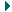       Совет Школы;      Общественные организации, заинтересованные в оценке качества образования;      Учредитель Школы. 1.4. В настоящем Положении используются следующие понятия и термины:     образование - целенаправленный процесс воспитания и обучения в интересах человека, общества, государства, сопровождающийся констатацией достижений обучающихся установленных государством образовательных уровней (образовательных цензов);     система образования - совокупность преемственных образовательных программ и государственных образовательных стандартов различного уровня и направленности; сети реализующих их образовательных учреждений различных организационно-правовых форм, типов и видов; системы органов управления образованием и подведомственных им учреждений и предприятий;     качество образования - характеристика системы образования, отражающая  степень соответствия реальных условий обеспечения образовательного процесса и достигаемых образовательных результатов нормативным требованиям, социальным и личностным ожиданиям. При этом качество образования рассматривается как комплексный показатель, синтезирующий все этапы становления личности, условия и результаты учебно-воспитательного процесса, а также как критерий эффективности деятельности образовательного учреждения;     индивидуальные достижения обучающегося - совокупность всех образовательных достижений, позволяющих ему успешно социализироваться в обществе и реализовывать себя как всесторонне развитую личность в различных сферах деятельности;     компетентность - выраженная способность применять свои знания и умения;     компетенция - способности человека реализовывать на практике свою компетентность, обобщенные способы действия, обеспечивающие продуктивное выполнение профессиональной деятельности;     оценка качества образования - процесс определения степени соответствия измеряемых образовательных результатов и условий системе государственно-общественных требований к качеству образования;     внешняя оценка качества образования  - оценка, осуществляемая государственными структурами, органами власти, производством, обществом, личностью (в т.ч. родителями, семьей);     внутренняя оценка качества в системе образования строится с учетом трех основных составляющих образовательного процесса: обучающиеся, обучающие, ресурсное обеспечение (организационное, материально-техническое, учебно-методическое, информационное, финансовое) и включает следующие компоненты: самооценка обучающихся и обучающих, внутренний мониторинг качества, самооценка МКУ ДО  ДШИ,  оценка  со стороны органов управления образованием, оценка деятельности педагогических кадров;     система оценки качества образования - совокупность организационных и функциональных структур, норм и правил, обеспечивающих основанную на единой концептуально-методологической базе оценку образовательных достижений обучающихся, эффективности деятельности МКУ ДО ДШИ с учетом запросов потребителей образовательных услуг;     экспертиза - всестороннее изучение состояния образовательных процессов, условий и результатов образовательной деятельности;     измерение - оценка уровня достижения образовательных результатов с помощью критериев и показателей достижения, фондов оценочных средств (зачетов, контрольных работ, тестов, анкет и др.), имеющих стандартизированную форму и соответствующих реализуемым образовательным программам;     диагностика – процедура выявления уровня готовности к какому-либо виду деятельности, в том числе к учебной деятельности определенного содержания и уровня сложности, которая основана на системе тестов, письменных работ, устных вопросов и других методов, позволяющих получить картину состояния чьих-либо знаний и умений; в более узком употреблении термин обозначает процедуру и совокупность способов проверки успешности освоения учебного материала;      показатель – величина, измеритель, характеризующий состояние какого-то одного объекта оценки (аспекта функционирования) системы образования; показатель позволяет судить о состоянии системы образования, изменении этого состояния, его развитии;  критерий - признак, на основании которого, проводится оценка по выбранному показателю; критерии устанавливаются в соответствии с требованиями федеральных нормативных правовых документов к объектам оценки по выбранным показателям;индикатор - указатель (система указателей), позволяющий определять текущее состояние объекта оценки по конкретному показателю, осуществлять сравнительный анализ фактических данных с установленными нормативами. 2.  Цели, задачи и принципы функционирования                                                системы оценки качества  образования                                                                     МКУ ДО  ДШИ2.1. Основная цель системы оценки качества образования МКУ ДО ДШИ: получение, анализ и распространение достоверной информации о состоянии качества образования, тенденциях его развития и причинах, влияющих на его уровень, а также формирование и управление системами сбора, хранения, обработки информации и принятие обоснованных и своевременных управленческих решений2.2.  Основные задачи: Осуществление независимой, качественной, объективной внешней оценки (экспертизы,     измерений):	- образовательных достижений обучающихся на всех уровнях и ступенях  образования;- условий и результатов деятельности МКУ ДО ДШИ;- результатов практической деятельности педагогических и руководящих работников;- эффективности деятельности общественного управления образованием. Формирование единой системы потоков информации о качестве образования; Обеспечение открытости и доступности объективной информации о качестве образования всем категориям пользователей; Придание системе оценки качества образования государственно-общественного характера, реализация механизмов общественной экспертизы, гласности и коллегиальности при принятии стратегических решений в области оценки качества образования.2.3. Основные принципы деятельности:      системность;      объективность;      достоверность;      оптимальность;      технологичность;      преемственность;      гибкость, мобильность, непрерывность развития;      открытость.2.4. Основные функции:   нормативно-правовое и организационно-методическое сопровождение оценочных процедур в образовании;    диагностика образовательных достижений обучающихся,  экспертиза условий и результатов деятельности образовательного учреждения, результатов практической деятельности педагогических и руководящих работников;   обобщение, анализ и интерпретация достоверной информации о качестве образования; разработка соответствующей системы информирования внешних пользователей информации;    информационное обеспечение управленческих решений по вопросам оценки условий (лицензирование) и результатов деятельности образовательного учреждения, аттестации педагогических и руководящих работников;   анализ эффективности используемых средств, форм и технологий оценки качества образования и их совершенствование;участие в подготовке организаторов и экспертов в сфере оценки качества образования; проведение консультирования по вопросам оценки качества образования.3. Организационная структура системы оценки качества образования МКУ ДО  ДШИ Надтеречного муниципального района3.1. В структуре системы оценки качества образования Школы выделяются следующие элементы:Администрация школы;Методический Совет Педагогический совет.4. Функциональная характеристика системы оценки качества образования 4.1. Администрация школы:    осуществляет государственную политику в сфере образования и культуры, обеспечивающую учет особенностей школы искусств, направленную на сохранение и развитие единого образовательного пространства, на создание необходимых условий для реализации конституционных прав граждан России на получение дополнительного образования. 
Обеспечивает поддержку обучения детей-сирот, детей, оставшихся без попечения родителей, а также лиц из их числа, детей с ограниченными возможностями на территории Свердловского района.     формирует стратегию развития системы образования МКУ ДО ДШИ;     координирует деятельность преподавателей;     разрабатывает и утверждает локальные документы в области образования;   анализирует состояние и тенденции развития системы образования МКУ ДО ДШИ, разрабатывает и представляет программы развития образования в отдел культуры и архивного дела, педагогическому коллективу, организует их выполнение;   организует разработку локальных актов МКУ ДО ДШИ и создает условия для их реализации;  взаимодействует с администрацией Надтеречного  района в сфере образования и культуры, защиты прав и законных интересов обучающихся;  осуществляет в установленном порядке сбор, обработку, анализ и предоставление государственной статистической отчетности в сфере образования и культуры;   организует прохождение процедуры лицензирования на ведение образовательной деятельности МКУ ДО ДШИ;     участвует  в аттестации педагогических работников в пределах своей компетенции;   осуществляет в своей компетенции организационно-методическое обеспечение итоговой аттестации и контроль качества подготовки выпускников по завершении обучения в соответствии с федеральными государственными требованиями в порядке, установленном законодательством;     осуществляет надзор и контроль в сфере образования и исполнения федеральных государственных требований за преподавателями;     устанавливает порядок разработки и использования фонда оценочных средств для оценки состояния индивидуальных достижений обучающихся;   принимает управленческие решения по результатам оценки качества образования. 4.2. Методический Совет:     разрабатывает методики оценки качества образования;     проводит мониторинговые, социологические и статистические исследования по вопросам качества образования;     разрабатывает методику и организует проведение рейтинговой оценки работы МКУ ДО  ДШИ;    участвует в разработке программного обеспечения для сбора, хранения и статистической обработки информации о состоянии и динамике развития системы образования в МКУ ДО ДШИ;    организует систему мониторинга качества образования,  анализирует результаты оценки качества образования;    организует изучение информационных запросов основных пользователей системы оценки качества образования МКУ ДО ДШИ;     обеспечивает информационную поддержку системы оценки качества образования;   проводит подготовку работников МКУ ДО ДШИ и общественных экспертов по осуществлению контрольно-оценочных процедур;   разрабатывает мероприятия и готовит предложения, направленные на совершенствование системы контроля и оценки качества образования, участвует в этих мероприятиях;    содействует обновлению нормативно-правовой базы МКУ ДО ДШИ, относящейся к обеспечению качества образования;      изучает, обобщает и распространяет передовой опыт построения, функционирования и развития систем оценки качества образования.      проводит экспертизу организации, содержания и результатов аттестации учащихся  и формирует предложения по их совершенствованию;       обеспечивает организацию подготовки, переподготовки, повышения квалификации педагогических и руководящих работников;      организует и проводит школьные олимпиады, смотры, концерты, конкурсы, ярмарки, фестивали, выставки и другие мероприятия;   организует систему информационного и научно-методического обеспечения МКУ ДО ДШИ.  4.3. Педагогический совет:   разрабатывает и реализует программу развития МКУ ДО  ДШИ, включая развитие системы оценки качества образования школы;     участвует в разработке методики оценки качества образования;     участвует в разработке системы показателей, характеризующих состояние и динамику развития МКУ ДО  ДШИ;   обеспечивает проведение в МКУ ДО ДШИ  контрольно-оценочных процедур, мониторинговых, социологических и статистических исследований по вопросам качества образования;      организует систему мониторинга качества образования в МКУ ДО ДШИ, осуществляет сбор, обработку, хранение и представление информации о состоянии и динамике развития образовательного учреждения, анализирует результаты оценки качества образования на уровне образовательного учреждения;     обеспечивает информационную поддержку системы оценки качества образования МКУ ДО  ДШИ;    содействует организации подготовки работников образовательного учреждения и общественных экспертов по осуществлению контрольно-оценочных процедур;   разрабатывает мероприятия и готовит предложения, направленные на совершенствование системы оценки качества образования образовательного учреждения, участвуют в этих мероприятиях;    формирует нормативную базу документов, относящихся к обеспечению качества образования в МКУ ДО  ДШИ;     изучает, обобщает и распространяет передовой опыт построения, функционирования и развития системы оценки качества образования МКУ ДО ДШИ;     проводит экспертизу организации, содержания и результатов аттестации учащихся МКУ ДО ДШИ и формируют предложения по их совершенствованию. 4.4. Совет  школы:   содействует определению стратегических направлений развития системы образования;содействует реализации принципа общественного участия в управлении образованием;готовит предложения по формированию приоритетных направлений стратегии развития школьной системы образования;инициирует участие  в конкурсах образовательных программ, конкурсах педагогического мастерства, образовательных технологий;принимает участие в формировании информационных запросов  основных пользователей системы оценки качества образования МКУ ДО  ДШИ;принимает участие в обсуждении системы показателей, характеризующих состояние и динамику развития школьной системы образования.   5.  Содержание и качество подготовки обучающихся,                    востребованность выпускников5.1. Содержание и качество подготовки обучающихся раскрывается путем анализа результативности образовательных программ, реализуемых образовательной организацией. При реализации образовательной организацией дополнительных предпрофессиональных и дополнительных общеразвивающих программ в области искусств анализ проводится по всем видам программ.5.2.  В понятие содержания образования в целях проведения анализа его качества входит: цели и задачи, направленность образовательных программ, их ориентация и преемственность;сроки обучения, возраст обучающихся, условия приема;результаты освоения образовательных программ;характеристика и анализ учебных планов каждой образовательной программы;краткие характеристики учебных предметов (аннотации) и программ учебных предметов. Проводимый анализ устанавливает соответствие учебных планов, учебно-методической документации нормативным требованиям, указанным: в федеральных государственных требованиях, образовательных программах, разработанных образовательной организацией. 5.3. В понятие качества подготовки обучающихся  входит полнота и результативность реализации образовательных программ, а именно:сохранность контингента (положительная динамика);положительная динамика результатов промежуточной и итоговой аттестации;создание условий для реализации индивидуальных учебных планов и сокращенных образовательных программ;деятельность различных творческих коллективов;участие обучающихся в различных творческих мероприятиях (конкурсах, фестивалях, выставках и других).5.4. Понятие востребованности выпускников включает:наличие (количество) выпускников, поступивших в образовательные организации среднего профессионального и высшего образования, реализующих основные образовательные программы в области искусств;наличие (количество) выпускников, продолживших самостоятельную деятельность в области искусства в различных формах (в коллективах общеобразовательной организации, в самодеятельных коллективах, в досуговой деятельности, в самостоятельном музицировании и других).6. Мониторинг учебного процесса6.1. Оценка качества образования включает мониторинг учебного процесса, который отражается в графике образовательного процесса (продолжительность учебного года, каникулярного времени и др.), расписании занятий, принципах формирования и состава учебных групп. Характеристика учебного процесса включает также информацию о следующих показателях режима учебного процесса: продолжительности занятий, объемах недельной аудиторной учебной нагрузки и самостоятельной работы, проведении консультаций, использовании резерва учебного времени и т.д.6.2. Особое место в мониторинге занимает характеристика промежуточной и итоговой аттестации как основ оценки качества освоения образовательных программ. Анализ включает описание форм, видов, методов аттестации, в том числе, сбор конкретных данных на текущий период, например, по результатам итоговой аттестации  (см. раздел 5). 6.3. Мониторинг также включает характеристику: особых образовательных технологий и пособий, используемых в учебном процессе (мультимедийные, компьютерные и другие);творческой и культурно-просветительской деятельности как особых видов деятельности образовательной организации, направленных на качественную реализацию образовательных программ, создающих особую среду для личностного развития, приобретения обучающимся опыта деятельности в том или ином виде искусства, формирования комплекса исполнительских знаний, умений, навыков.6.4. Организация  учебного процесса должна соответствовать требованиям СанПиН.7. Характеристика системы текущего контроля успеваемости,промежуточной и итоговой аттестации,                                                              фонда оценочных средств7.1. Оценка качества реализации образовательной программы  включает в себя анализ системы текущего контроля успеваемости, промежуточной и итоговой аттестации обучающихся.7.2. В качестве средств текущего контроля успеваемости образовательные организации могут использоваться контрольные работы, просмотры, устные опросы, письменные работы, тестирование, академические концерты, прослушивания, технические зачеты. Текущий контроль успеваемости обучающихся проводится в счет аудиторного времени, предусмотренного на учебный предмет.7.3. Промежуточная аттестация проводится в форме контрольных уроков, зачетов и экзаменов. Контрольные уроки, зачеты и экзамены могут проходить в виде технических зачетов, академических концертов, исполнения концертных программ, письменных работ и устных опросов. Контрольные уроки и зачеты в рамках промежуточной аттестации проводятся на завершающих полугодие учебных занятиях в счет аудиторного времени, предусмотренного на учебный предмет. Экзамены проводятся за пределами аудиторных учебных занятий. По завершении изучения учебных предметов по итогам промежуточной аттестации обучающимся выставляется оценка, которая заносится в свидетельство об окончании образовательной организации. 7.4. Содержание промежуточной аттестации и условия ее проведения разрабатываются образовательной организацией самостоятельно. Образовательной организацией разрабатываются критерии оценок промежуточной аттестации и текущего контроля успеваемости обучающихся. Для аттестации обучающихся создаются фонды оценочных средств, включающие типовые задания, контрольные работы, тесты и методы контроля, позволяющие оценить приобретенные знания, умения и навыки. Фонды оценочных средств разрабатываются и утверждаются образовательной организацией самостоятельно. 7.5. Фонды оценочных средств должны быть полными и адекватными отображениями федеральных государственных требований, образовательных программ, соответствовать целям и задачам программы и ее учебному плану. Фонды оценочных средств призваны обеспечивать оценку качества приобретенных выпускниками знаний, умений, навыков и степень готовности выпускников к возможному продолжению профессионального образования в области искусств. 7.6. По окончании полугодий учебного года, как правило, оценки выставляются по каждому учебному предмету. Оценки обучающимся могут выставляться и по окончании четверти. 7.7. По итогам выпускного экзамена выставляется оценка «отлично», «хорошо», «удовлетворительно», «неудовлетворительно». 7.8. Требования к выпускным экзаменам определяются образовательной организацией самостоятельно. Образовательной организацией разрабатываются критерии оценок итоговой аттестации.7.9. При прохождении итоговой аттестации выпускник должен продемонстрировать знания, умения и навыки в соответствии с программными требованиями.ЗаключениеПо результатам оценки качества образования образовательная организация выявляет факторы, влияющие на качество образования, разрабатывает план дальнейшего совершенствования образовательного процесса, вносит коррективы в долгосрочные программы развития, разрабатывает проекты, направленные на обеспечение инновационной и экспериментальной деятельности.